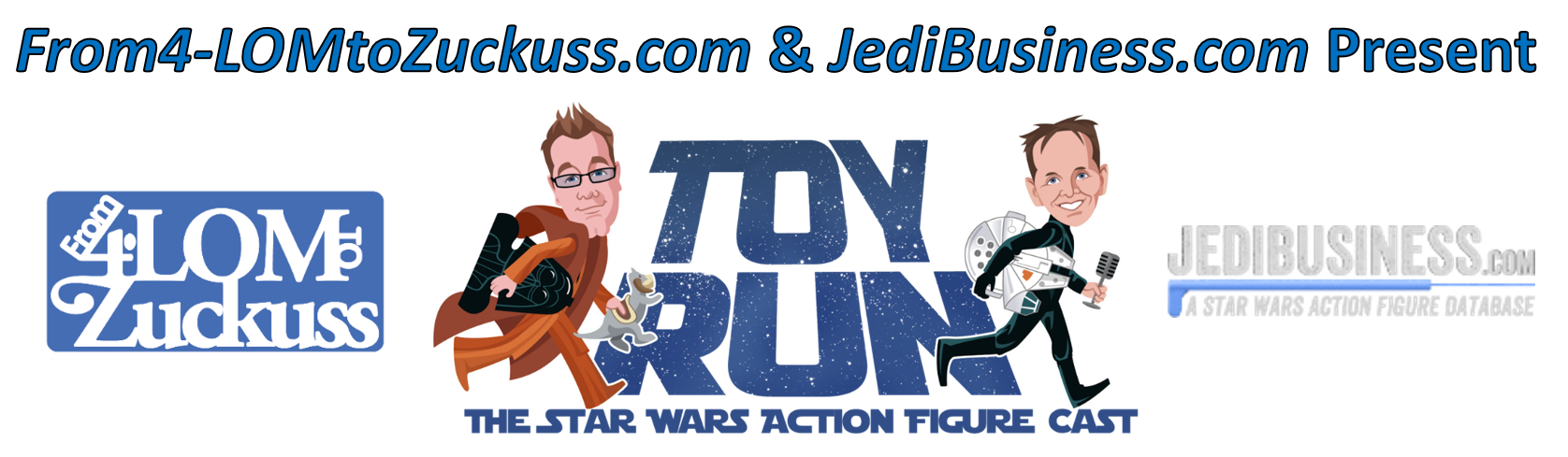 #GOROGUE Hasbro ChecklistSeptember 30th, 2016 12:01 AM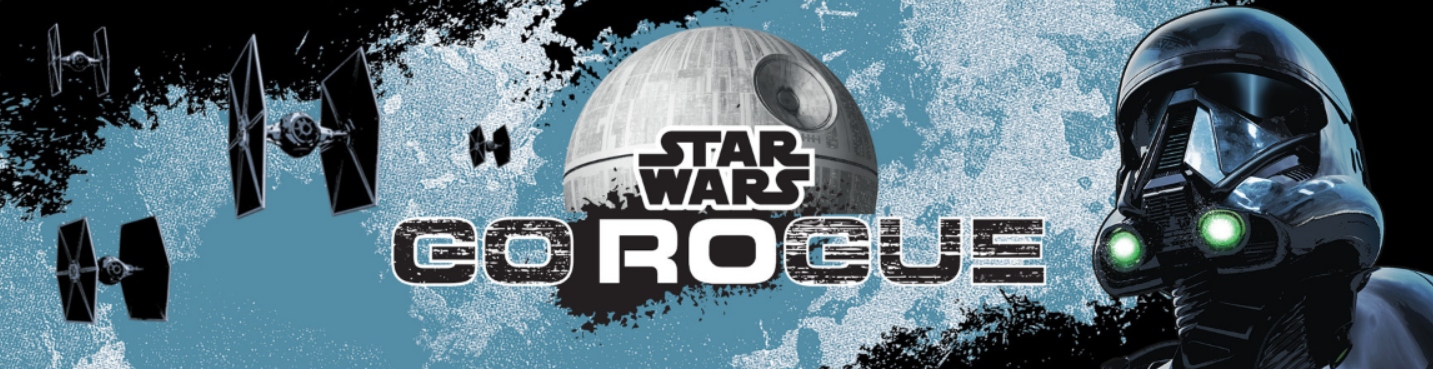 Participating Midnight Madness Retailers: All Toys ‘R’ Us Stores (Exclusive Collector Poster and T-Shirt)Preorders are available on the following items:Sergeant Jyn Erso (Jedha) [The Black Series]Rebel U-Wing Fighter with Captain Cassian Andor [Rogue One]Imperial Stormtrooper Helmet [The Black Series]TOY RUN: The Star Wars Action Figure Cast – The only podcast devoted exclusively to Star Wars action figuresFrom4-LOMtoZuckuss.com - A website for all things Star Wars Action Figure relatedJedibusiness.com – The largest Star Wars Action Figure database on the internetGalaxy of Toys Podcast - A discussion about Star Wars Toys Vintage to Modern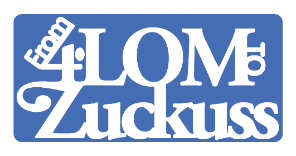 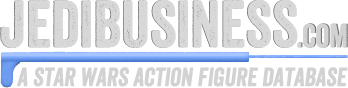 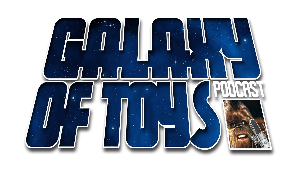 Rogue One~ 3 ¾” Basic Figures ~Wave 1Imperial Ground CrewImperial StormtrooperK-2SOKanan Jarrus (Stormtrooper Disguise)Kylo RenSabine WrenSergeant Jyn Erso (Eadu)Wave 2Captain Cassian Andor (Eadu)Chirrut ImweDarth VaderDirector KrennicPrincess Leia OrganaRey (Jakku)Sergeant Jyn Erso (Jedha)Wave TBAFenn RauGrand Admiral Thrawn~ 3 ¾” Deluxe 2-Packs ~Wave 1Poe Dameron & First Order Snowtrooper Officer Imperial Death Trooper & Rebel Commando PaoScariff Stormtrooper Squad Leader & MoroffWave 2 Blaze Malbus & Imperial StormtrooperSeventh Sister Inquisitor & Darth Maul~ 3 ¾” Vehicles with Figures ~Class IEzra Bridger’s Speeder with Ezra BridgerFirst Order Assault Walker with Stormtrooper SergeantImperial Speeder with AT-DP PilotClass I DeluxeRey’s Speeder (Jakku) with Rey (Jakku) Y-Wing Scout Bomber with Kanan JarrusClass IIFirst Order Snowspeeder with First Order Snowtrooper OfficerHera Syndulla’s A-Wing with Hera Syndulla (Phoenix Leader)Class II DeluxeTIE Striker with Imperial TIE Fighter PilotClass IIIRebel U-Wing Fighter with Captain Cassian AndorMiscellaneousRapid Fire Imperial AT-ACT with Jyn Erso, Imperial AT-ACT Driver, C2-B5~ 6” Value Series ~VehiclesMillennium FalconRebel X-Wing FighterTIE Striker~ 12” Hero Series ~Basic FiguresDarth VaderFirst Order StormtrooperImperial Death TrooperSergeant Jyn Erso (Jedha)Electronic Duel FiguresDarth VaderKanan JarrusInteracTech FiguresImperial StormtrooperVehiclesSpeederbike with Biker ScoutSpeederbike with Poe DameronExclusives5 pack with Jyn Erso, Cassian Andor, Stormtrooper, Darth Vader & First Order TIE Fighter PilotMicro MachinesVehicle 3-Packs High Speed Rebel Raid Imperial Attack Rebel PursuitDeluxe Vehicle PacksAssault on ScarifFight the Imperial MightMandalorian MeleePlaysets Death StarThe Black Series~ 3 3/4” Basic Figures ~Wal*MartAdmiral AckbarAhsoka TanoEmporer’s Royal GuardLando Calrissian~ 3 3/4” Multi-packs ~Entertainment EarthAstromech Droids with Jabba’s Bartender, QT-KT, R2-A5, R2-C2, R2-Y9, R7-D4~ 6” Basic Figures (continued from The Force Awakens line) ~Wave 1#22 Sergeant Jyn Erso#23 Captain Cassian Andor (Jedha)#24 K-2SO#25 Imperial Death Trooper#26 Kylo RenWave 2#27 Director Krennic#28 Scarif Stormtrooper Squad Leader#29 C-3PO (Resistance Droid)Wave TBA#30 Princess Leia#31 AT-AT Driver#32 Obi-Wan Kenobi#33 Sabine Wren (Fan’s Choice)#34 Darth Revan (Fan’s Choice)#35 SnowtrooperCassian AndorEmperor’s Royal GuardHera SyndullaJaina Solo (Fan’s Choice)Lando CalrissianQui-Gon JinnTusken RaiderExclusivesK-MartSergeant Jyn Erso (Eadu)Toys ‘R’ UsImperial Hovertank Pilot~ Titanium Series ~VehiclesImperial Cargo Shuttle SW-0608Rebel U-Wing FighterTIE StrikerHelmetsFinn (FN-2187) & First Order TIE Fighter PilotImperial Death Trooper & Rebel CommandoPrincess Leia Organa (Boushh) & Boba FettSabine Wren & Darth VaderRoleplayStormtrooperExclusivesAmazonShadow Trooper (Battlefront)RoleplayNerf BlastersDart RefillsImperial Death TrooperSergeant Jyn ErsoFirst Order Stormtrooper BlasterFirst Order Stormtrooper Deluxe BlasterMasksDarth VaderImperial StormtrooperSabine WrenElectronic Voice Changer MasksDarth VaderImperial Death TrooperExclusivesTargetCaptain Cassian Andor (Eadu) ~ Bladebuilders ~Extendable LightsabersDarth Vader (Episode IV)Kanan JarrusLuke Skywalker (Episode VI)Electronic LightsabersDarth Vader (Episode IV)Rey (Starkiller Base)Yoda (Episode II)Deluxe Electronic LightsabersBlast-Tech Lightsaber~ Miscellaneous ~Wal*MartSmart R2-D2